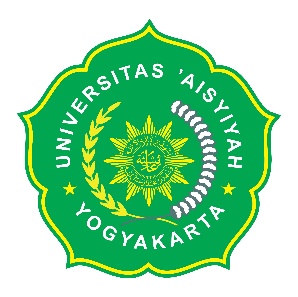 RENCANA PEMBELAJARAN SEMESTER (RPS)  PROGRAM STUDI AKUNTANSI JENJANG STRATA-1FAKULTAS EKONOMI ILMU SOSIAL DAN HUMANIORAUNIVERSITAS ‘AISYIYAH  YOGYAKARTACatatan:TM: Tatap Muka, BT: Belajar Terstruktur, BM: Belajar Mandiri;[TM:2x(2x50”)]dibaca: kuliah tatap muka 2 kali (minggu)x 2 sks x 50 menit = 200 menit (3,33 jam);RPS: Rencana Pembelajaran Semester, RMK: Rumpun Mata Kuliah, PRODI: Program StudiKISI-KISI PENILAIANMATA KULIAH: AKUNTANSI PENGANTAR DAN PRAKTIKMATA KULIAH      : AKUNTANSI PENGANTAR DAN PRAKTIKMATA KULIAH      : AKUNTANSI PENGANTAR DAN PRAKTIKMATA KULIAH      : AKUNTANSI PENGANTAR DAN PRAKTIKJENIS MATA KULIAH       : WAJIBPENEMPATAN      : SEMESTER I TA 2016/2017PENEMPATAN      : SEMESTER I TA 2016/2017PENEMPATAN      : SEMESTER I TA 2016/2017KODE MATA KULIAH       : AKT1005BESARAN sks        : 7 sks (2 sks TEORI, - sks SEMINAR, - sks PRAKTIKUM, 1 sks PRAKTIK)BESARAN sks        : 7 sks (2 sks TEORI, - sks SEMINAR, - sks PRAKTIKUM, 1 sks PRAKTIK)BESARAN sks        : 7 sks (2 sks TEORI, - sks SEMINAR, - sks PRAKTIKUM, 1 sks PRAKTIK)BESARAN sks        : 7 sks (2 sks TEORI, - sks SEMINAR, - sks PRAKTIKUM, 1 sks PRAKTIK)DOSEN PENANGGUNG-JAWAB   : Diska Arliena Hafni, S.E, M.SA, Ak, CA.DOSEN PENANGGUNG-JAWAB   : Diska Arliena Hafni, S.E, M.SA, Ak, CA.DOSEN PENANGGUNG-JAWAB   : Diska Arliena Hafni, S.E, M.SA, Ak, CA.Tim Dosen: Diska Arliena Hafni, S.E, M.SA, Ak, CA.Prima Shofiani, S.E, M.Ak, Ak, CARigel Nurul Fathah, S.E, M.Ak, Akt.DESKRIPSI SINGKAT MATA KULIAHMata kuliah ini mempelajari mengenai konsep transaksi bisnis dan persamaan akuntansi, pencatatan, penyusunan dan penyajian laporan keuangan pada perusahaan jasa dan dagang.Mata kuliah ini mempelajari mengenai konsep transaksi bisnis dan persamaan akuntansi, pencatatan, penyusunan dan penyajian laporan keuangan pada perusahaan jasa dan dagang.Mata kuliah ini mempelajari mengenai konsep transaksi bisnis dan persamaan akuntansi, pencatatan, penyusunan dan penyajian laporan keuangan pada perusahaan jasa dan dagang.CAPAIAN PEMBELAJARAN SIKAP (CP S)S 8Menginternalisasi nilai, norma, dan etika akademikMenginternalisasi nilai, norma, dan etika akademikCAPAIAN PEMBELAJARAN SIKAP (CP S)S9Menunjukkan sikap bertanggungjawab atas pekerjaan di bidang keahliannya secara mandiriMenunjukkan sikap bertanggungjawab atas pekerjaan di bidang keahliannya secara mandiriCAPAIAN PEMBELAJARAN SIKAP (CP S)S10Menginternalisasi prinsip-prinsip etika bisnis dan profesi akuntanMenginternalisasi prinsip-prinsip etika bisnis dan profesi akuntanCAPAIAN PEMBELAJARAN PENGUASAAN PENGETAHUAN (CP PP)PP2Menguasai konsep teoritis secara mendalam tentang Kerangka dasar penyajian dan penyusunan laporan keuangan, Kebijakan dan prinsip-prinsip akuntansi, Siklus Akuntansi, Pengakuan, pengukuran, penyajian, dan pengungkapan elemen-elemen laporan keuangan, Analisis laporan keuangan.Menguasai konsep teoritis secara mendalam tentang Kerangka dasar penyajian dan penyusunan laporan keuangan, Kebijakan dan prinsip-prinsip akuntansi, Siklus Akuntansi, Pengakuan, pengukuran, penyajian, dan pengungkapan elemen-elemen laporan keuangan, Analisis laporan keuangan.CAPAIAN PEMBELAJARAN KETRAMPILAN UMUM (CP KU)KU1Menerapkan   pemikiran logis,   kritis,   sistematis,   dan   inovatif   dalam   konteks pengembangan atau implementasi ilmu pengetahuan dan teknologi yang  memperhatikan dan menerapkan nilai humaniora yang sesuai dengan bidang keahliannyaMenerapkan   pemikiran logis,   kritis,   sistematis,   dan   inovatif   dalam   konteks pengembangan atau implementasi ilmu pengetahuan dan teknologi yang  memperhatikan dan menerapkan nilai humaniora yang sesuai dengan bidang keahliannyaKU5Mengambil keputusan secara  tepat  dalam  konteks penyelesaian masalah di  bidang keahliannya, berdasarkan hasil analisis informasi dan dataMengambil keputusan secara  tepat  dalam  konteks penyelesaian masalah di  bidang keahliannya, berdasarkan hasil analisis informasi dan dataCAPAIAN PEMBELAJARAN KETRAMPILAN KHUSUS (CP KK)KK3Mampu secara mandiri menyusun, menganalisis, dan menginterpretasi laporan keuangan entitas tersendiri  dengan  mengaplikasikan  prinsip  akuntansi  atas  transaksi  sesuai  dengan  standar akuntansi keuangan umum dan standar akuntansi keuangan ETAP yang berlakuMampu secara mandiri menyusun, menganalisis, dan menginterpretasi laporan keuangan entitas tersendiri  dengan  mengaplikasikan  prinsip  akuntansi  atas  transaksi  sesuai  dengan  standar akuntansi keuangan umum dan standar akuntansi keuangan ETAP yang berlakuCAPAIAN PEMBELAJARAN MATA KULIAH (CP MK)Mahasiswa mampu memahami Akuntansi dan Lingkungan Bisnis, serta Persamaan AkuntansiMahasiswa mampu memahami Mekanisme Debet KreditMahasiswa mampu memahasi Pencatatan Berbasis AkunMahasiswa mampu memahami pencatatan transaksi: penjurnalan dan pemindahbukuanMahasiswa mampu memahami Siklus Pada Akhir Periode: Penyiapan TransaksiMahasiswa mampu memahami Siklus Pada Akhir Periode: Penyusunan Laporan KeuanganMahasiswa mampu memahami pencatatan pengoreksi dan ragam transaksiMahasiswa mampu memahami Ketentuan Umum dan Akuntansi Perusahaan DagangMahasiswa mampu memahami Sistem PerpetualMahasiswa mampu memahami Sistem PeriodikMahasiswa mampu memahami kebijakan akuntansi perusahaan dan mampu mengaplikasikan proses penjurnalanMahasiswa mampu mengaplikasikan proses penjurnalan dan posting buku besar  Mahasiswa mampu mengaplikasikan proses posting buku besar dan penyusunan neraca lajurMahasiswa mampu mengaplikasikan proses penyusunan laporan keuanganMahasiswa mampu memahami Akuntansi dan Lingkungan Bisnis, serta Persamaan AkuntansiMahasiswa mampu memahami Mekanisme Debet KreditMahasiswa mampu memahasi Pencatatan Berbasis AkunMahasiswa mampu memahami pencatatan transaksi: penjurnalan dan pemindahbukuanMahasiswa mampu memahami Siklus Pada Akhir Periode: Penyiapan TransaksiMahasiswa mampu memahami Siklus Pada Akhir Periode: Penyusunan Laporan KeuanganMahasiswa mampu memahami pencatatan pengoreksi dan ragam transaksiMahasiswa mampu memahami Ketentuan Umum dan Akuntansi Perusahaan DagangMahasiswa mampu memahami Sistem PerpetualMahasiswa mampu memahami Sistem PeriodikMahasiswa mampu memahami kebijakan akuntansi perusahaan dan mampu mengaplikasikan proses penjurnalanMahasiswa mampu mengaplikasikan proses penjurnalan dan posting buku besar  Mahasiswa mampu mengaplikasikan proses posting buku besar dan penyusunan neraca lajurMahasiswa mampu mengaplikasikan proses penyusunan laporan keuanganMahasiswa mampu memahami Akuntansi dan Lingkungan Bisnis, serta Persamaan AkuntansiMahasiswa mampu memahami Mekanisme Debet KreditMahasiswa mampu memahasi Pencatatan Berbasis AkunMahasiswa mampu memahami pencatatan transaksi: penjurnalan dan pemindahbukuanMahasiswa mampu memahami Siklus Pada Akhir Periode: Penyiapan TransaksiMahasiswa mampu memahami Siklus Pada Akhir Periode: Penyusunan Laporan KeuanganMahasiswa mampu memahami pencatatan pengoreksi dan ragam transaksiMahasiswa mampu memahami Ketentuan Umum dan Akuntansi Perusahaan DagangMahasiswa mampu memahami Sistem PerpetualMahasiswa mampu memahami Sistem PeriodikMahasiswa mampu memahami kebijakan akuntansi perusahaan dan mampu mengaplikasikan proses penjurnalanMahasiswa mampu mengaplikasikan proses penjurnalan dan posting buku besar  Mahasiswa mampu mengaplikasikan proses posting buku besar dan penyusunan neraca lajurMahasiswa mampu mengaplikasikan proses penyusunan laporan keuanganDAFTAR RUJUKAN Warren, Carls S., et all. (2014). Pengantar Akuntansi Adaptasi Indonesia. Penerbit Salemba Empat.  Jakarta Warsono, Sony, Ratna Candrasasi, Irene Natalia (2012), Akuntansi Pengantar 1 Sistem Penghasil Informasi Keuangan Adaptasi IFRS. Penerbit ABpublisher. YogyakartaWarren, Carls S., et all. (2014). Pengantar Akuntansi Adaptasi Indonesia. Penerbit Salemba Empat.  Jakarta Warsono, Sony, Ratna Candrasasi, Irene Natalia (2012), Akuntansi Pengantar 1 Sistem Penghasil Informasi Keuangan Adaptasi IFRS. Penerbit ABpublisher. YogyakartaWarren, Carls S., et all. (2014). Pengantar Akuntansi Adaptasi Indonesia. Penerbit Salemba Empat.  Jakarta Warsono, Sony, Ratna Candrasasi, Irene Natalia (2012), Akuntansi Pengantar 1 Sistem Penghasil Informasi Keuangan Adaptasi IFRS. Penerbit ABpublisher. YogyakartaPrtKeMg keSub – CP – MK(sbg kemampuan akhir yang diharapkan)Bahan Kajian/Materi PembelajaranMetode PembelajaranPengalaman Belajar MahasiswaKriteria Penilaian dan IndikatorBobot Nilai (%)Dosen(1)(2)(3)(4)(5)(6)(7)(8)(9)1,2,3,41Mahasiswa mampu memahami Akuntansi dan Lingkungan Bisnis, serta Persamaan AkuntansiSejarah Akuntansi, Definisi Akuntansi, Manfaat Akuntansi, Prinsip Akuntansi Berterima Umum, Akuntansi sebagai sistem Informasi, Unit Moneter, Entitas Akuntansi, Siklus Akuntansi, Jenis-jenis Laporan Keuangan, Hukum Dana Akuntansi, Persamaan Akuntansi, Elemen-elemen Persamaan Akuntansi, Transaksi Bisnis, dan Analisis TransaksiKuliah dan diskusi;[TM:4x(2x50”)]Tugas-1: Membuat ResumeTugas-2: Menjawab Soal PertanyaanMahasiswa mencari informasi dan mendengarkan penjelasan  tentang Definisi akuntansi, Pengguna dan manfaat akuntansi, Prinsip akuntansi berterima umum, Unit moneter,  entitas akuntansi, Siklus akuntansi, dan Persamaan AkuntansiKriteria:Ketepatan dan kriteriaBentuk non-test:ResumeSoal dan Lembar JawabanReview tiap pertemuan2%Diska5,6,7,82Mahasiswa mampu memahami Mekanisme Debet Kredit Sistem Pencatatan Berpasangan, Cash Basis, Accrual Basis, Sistem Campuran, Mekanisme Debet-Kredit, Ketentuan Debet-Kredit pada Masing-masing Elemen Persamaan AkuntansiKuliah dan Drill and Practice;[TM:4x(2x50”)]Tugas-1: Menjawab Soal PertanyaanTugas-2: Meriview materi dan Soal yang telah dikerjakanMahasiswa mendengarkan penjelasan dan mengaplikasikan sistem pencatatan berpasangan dan mekanisme debet kredit Kriteria:Ketepatan, kriteria dan sitematisBentuk non-test:Soal dan Lembar JawabanReview tiap pertemuan7%Diska9,10,11,123Mahasiswa mampu memahasi Pencatatan Berbasis AkunAkun dan manfaat akun, Penggunaan debit dan kredit dalam pencatatan transaksi, proses penyiapan transaksi (pengidentifikasian, pengukuran, pendokumentasian), Langkah dasar dalam proses pencatatan, Jurnal dan manfaat jurnal, Makna dan manfaat buku besar, Neraca saldoKuliah dan Drill and Practice;[TM:4x(2x50”)]Tugas-1: Menjawab Soal PertanyaanTugas-2: Meriview materi dan Soal yang telah dikerjakanMahasiswa mencari informasi dan mendengarkan penjelasan tentang Akun dan Manfaat Akun dalam pencatatan transaksi, penggunaan debet kredit dalam proses pencatatan, proses penyiapan transaksi, manfaat jurnal, makna dan manfaat buku besar dalam pencatatan, makna neraca saldoMahasiswa mengidentifikasi langkah dasar dalam proses pencatatanKriteria:Ketepatan, kriteria dan sitematisBentuk non-test:Soal dan Lembar JawabanReview tiap pertemuan7%Diska13,14,15,164Mahasiswa mampu memahami pencatatan transaksi: penjurnalan dan pemindahbukuanKonsep periode akuntansi, Akuntansi berbasis akrual, Jenis penyesuaian, Jurnal penyesuaian untuk prepaymet, Jurnal penyesuaian untuk accrual, dan Neraca saldo setelah penyesuaianKuliah dan Drill and Practice;[TM:4x(2x50”)]Tugas-1: Menjawab Soal PertanyaanTugas-2: Meriview materi dan Soal yang telah dikerjakanMahasiswa mendengarkan penjelasan tentang Konsep periode akuntansi, Akuntansi berbasis akrual, Jurnal penyesuaian,  dan Neraca saldo setelah penyesuaianKriteria:Ketepatan, kriteria, klasifikasi dan sitematisBentuk non-test:Soal dan Lembar JawabanReview tiap pertemuan7%Diska17,18,19,205Mahasiswa mampu memahami Siklus Pada Akhir Periode: Penyiapan TransaksiFungsi Neraca Lajur, Komponen-komponen dalam neraca lajur, Klasifikasi Akun pada setiap komponen neraca lajur Kuliah dan Drill and Practice;[TM:4x(2x50”)]Tugas-1: Menjawab Soal PertanyaanTugas-2: Meriview materi dan Soal yang telah dikerjakanMahasiswa mendengarkan penjelasan tentang Neraca lajur dan klasifikasi Akun di Neraca lajur 10 kolomKriteria:Ketepatan, kriteria, kalsifikasi dan sitematisBentuk non-test:Soal dan Lembar JawabanReview tiap pertemuan7%Prima21,22,23,246Mahasiswa mampu memahami Siklus Pada Akhir Periode: Penyusunan Laporan KeuanganLaporan Laba-Rugi, Laporan Ekuitas Pemilik, laporan posisi keuangan, Arus Kas, Fungsi Ayat Jurnal PenutupKuliah dan Drill and Practice;[TM:4x(2x50”)]Tugas-1: Menjawab Soal PertanyaanTugas-2: Meriview materi dan Soal yang telah dikerjakanMhasiswa mendengarkan penjelasan tentang Laporan laba rugi, Laporan ekuitas pemilik, Laporan posisi keuangan,  Arus Kas, dan Ayat jurnal penutupMahasiswa mengklasifikasi Akun yang tergolong dalam Laporan laba rugi, Laporan ekuitas pemilik, Neraca,  Arus KasKriteria:Ketepatan, kriteria, klasifikasi dan sitematisBentuk non-test:Soal dan Lembar JawabanReview tiap pertemuan7%Prima25,26,27,287Mahasiswa mampu memahami pencatatan pengoreksi dan ragam transaksiJenis-jenis kesalahan pencatatan transaksi, Definisi Jurnal Koreksi, Fungsi Jurnal Koreksi, Transaksi Tunai, Transaksi Kredit, Transaksi Barter, dan Transaksi Semi-BarterKuliah dan Drill and Practice;[TM:4x(2x50”)]Tugas-1: Menjawab Soal PertanyaanTugas-2: Meriview materi dan Soal yang telah dikerjakanMahasiswa mendengarkan penjelasan dan mengerjakan latihan soal tentang pencatatan pengoreksi dan ragam transaksiKriteria:Ketepatan, kriteria, klasifikasi dan sitematisBentuk non-test:Soal dan Lembar JawabanReview tiap pertemuan4%Prima298Evaluasi Tengah SemesterEvaluasi Tengah SemesterEvaluasi Tengah SemesterEvaluasi Tengah SemesterEvaluasi Tengah SemesterEvaluasi Tengah Semester30,31,32,339Mahasiswa mampu memahami Ketentuan Umum dan Akuntansi Perusahaan DagangKarakteristik Perusahaan Dagang, Penyerahan Hak Kepemilikan Barang dagang, Insentif Pelunasan, Diskon, dan Sistem Pencatatan Transaksi Barang Dagangan.Kuliah dan Drill and Practice;[TM:4x(2x50”)]Tugas-1: Menjawab Soal PertanyaanTugas-2: Meriview materi dan Soal yang telah dikerjakanMahasiswa mencari informasi dan mendengarkan penjelasan tentang  Karakteristik Perusahaan Dagang, Penyerahan Hak Kepemilikan Barang dagang, Insentif Pelunasan, Diskon, dan Sistem Pencatatan Transaksi Barang Dagangan. Kriteria:Ketepatan, kriteria dan sitematisBentuk non-test:Soal dan Lembar JawabanReview tiap pertemuan5%Diska34,35,26,3710Mahasiswa mampu memahami Sistem PeriodikKarakteristik Sistem Periodik, Akun yang digunakan dalam Sistem Periodik, Format Laporan Laba-Rugi dengan sistem PeriodikKuliah dan Drill and Practice;[TM:4x(2x50”)]Tugas-1: Menjawab Soal PertanyaanTugas-2: Meriview materi dan Soal yang telah dikerjakanMahasiswa mendengarkan penjelasan dan mengerjakan latihan soal tentang sistem periodik dalam pencatatan transaksi barang dagang dan implikasinya terhadap perhitungan persediaan dan  Laba-RugiKriteria:Ketepatan, kriteria dan sitematisBentuk non-test:Soal dan Lembar JawabanReview tiap pertemuan7%Prima38,39,40,4111Mahasiswa mampu memahami Sistem PerpetualKarakteristik Sistem Perpetual, Akun yang digunakan dalam Sistem Perpetual, Format Laporan Laba-Rugi dengan sistem PeriodikKuliah dan Drill and Practice;[TM:4x(2x50”)]Tugas-1: Menjawab Soal PertanyaanTugas-2: Meriview materi dan Soal yang telah dikerjakanMahasiswa mendengarkan penjelasan dan mengerjakan latihan soal tentang sistem perpetual dalam pencatatan transaksi barang dagang dan implikasinya terhadap perhitungan persediaan dan Laba-RugiKriteria:Ketepatan, kriteria dan sitematisBentuk non-test:Soal dan Lembar JawabanReview tiap pertemuan7%Diska42,43,44,4512Mahasiswa mampu memahami kebijakan akuntansi perusahaan dan mampu mengaplikasikan proses penjurnalanKebijakan Akuntansi Apotek Unisa Farma, Jenis Transaksi, PenjurnalanKuliah (Praktikum);[TM:4x(4x150”)]Tugas:Mengerjakan Modul Akuntansi Perusahaan DagangMahasiswa mempelajari dan memahami kebijakan akuntansi, menganalisis dan mencatat transaksiKriteria:Ketepatan, kriteriaBentuk non-test:Modul10%Diska46,4748,4913Mahasiswa mampu mengaplikasikan proses penjurnalan dan posting buku besar  Perjurnalan, Posting Buku Besar Pembantu, Posting Buku BesarKuliah (Praktikum);[TM:4x(4x150”)]Tugas:Mengerjakan Modul Akuntansi Perusahaan DagangMahasiswa menganalisis dan mencatat transaksi, serta memposting akun ke buku besarKriteria:Ketepatan, kriteria, KlasifikasiBentuk non-test:Modul10%Rigel50,5152,5314Mahasiswa mampu mengaplikasikan proses posting buku besar dan penyusunan neraca lajur Posting Buku Besar, Penyusunan Neraca Lajur,Kuliah (Praktikum);[TM:4x(4x150”)]Tugas:Mengerjakan Modul Akuntansi Perusahaan DagangMahasiswa memposting akun ke buku besar dan menyusun neraca lajurKriteria:Ketepatan, kriteria, Klasifikasi, sistematisBentuk non-test:Modul10%Rigel54,55,56,5715Mahasiswa mampu mengaplikasikan proses penyusunan laporan keuanganLaporan KeuanganKuliah (Praktikum);[TM:4x(4x150”)]Tugas:Mengerjakan Modul Akuntansi Perusahaan DagangMahasiswa menyusun laporan keuanganKriteria:Ketepatan, kriteria, Klasifikasi, sistematisBentuk non-test:Modul10%Diska5816Evaluasi Akhir Semester; Melakukan validasi nilai akhir dan menentukan kelulusan mahasiswaEvaluasi Akhir Semester; Melakukan validasi nilai akhir dan menentukan kelulusan mahasiswaEvaluasi Akhir Semester; Melakukan validasi nilai akhir dan menentukan kelulusan mahasiswaEvaluasi Akhir Semester; Melakukan validasi nilai akhir dan menentukan kelulusan mahasiswaEvaluasi Akhir Semester; Melakukan validasi nilai akhir dan menentukan kelulusan mahasiswaEvaluasi Akhir Semester; Melakukan validasi nilai akhir dan menentukan kelulusan mahasiswaMinggu KeCapaian Pembelajaran Tatap MukaLearning Taxonomy BloomLearning Taxonomy BloomLearning Taxonomy BloomLearning Taxonomy BloomLearning Taxonomy BloomLearning Taxonomy BloomMinggu KeCapaian Pembelajaran Tatap Muka1234561Mahasiswa mampu memahami Akuntansi dan Lingkungan Bisnis, serta Persamaan Akuntansi2Mahasiswa mampu memahami Mekanisme Debet Kredit 3Mahasiswa mampu memahasi Pencatatan Berbasis Akun4Mahasiswa mampu memahami pencatatan transaksi: penjurnalan dan pemindahbukuan5Mahasiswa mampu memahami Siklus Pada Akhir Periode: Penyiapan Transaksi6Mahasiswa mampu memahami Siklus Pada Akhir Periode: Penyusunan Laporan Keuangan7Mahasiswa mampu memahami pencatatan pengoreksi dan ragam transaksi8Evaluasi Tengah SemesterEvaluasi Tengah SemesterEvaluasi Tengah SemesterEvaluasi Tengah SemesterEvaluasi Tengah SemesterEvaluasi Tengah SemesterEvaluasi Tengah Semester9Mahasiswa mampu memahami Ketentuan Umum dan Akuntansi Perusahaan Dagang10Mahasiswa mampu memahami Sistem Perpetual 11Mahasiswa mampu memahami Sistem  Periodik12Mahasiswa mampu memahami kebijakan akuntansi perusahaan dan mampu mengaplikasikan proses penjurnalan13Mahasiswa mampu mengaplikasikan proses penjurnalan dan posting buku besar  14Mahasiswa mampu mengaplikasikan proses posting buku besar dan penyusunan neraca lajur 15Mahasiswa mampu mengaplikasikan proses penyusunan laporan keuangan16Evaluasi Akhir SemesterEvaluasi Akhir SemesterEvaluasi Akhir SemesterEvaluasi Akhir SemesterEvaluasi Akhir SemesterEvaluasi Akhir SemesterEvaluasi Akhir Semester